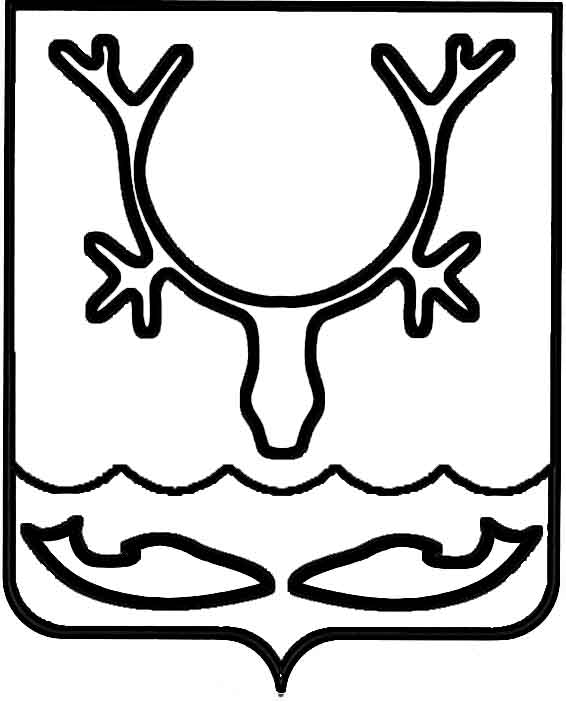 Администрация МО "Городской округ "Город Нарьян-Мар"ПОСТАНОВЛЕНИЕот “____” __________________ № ____________		г. Нарьян-МарО внесении изменений в Порядок представления бюджета МО "Городской округ "Город Нарьян-Мар" и отчета о его исполнении в форме "Бюджет для граждан", утвержденный постановлением Администрации МО "Городской округ "Город Нарьян-Мар" от 15.03.2016 № 275В целях обеспечения реализации принципа прозрачности (открытости), установления правовых основ и обязательств порядка и объема публикации бюджетных данных в доступной и понятной для граждан форме в соответствии 
со статьей 36 Бюджетного кодекса РФ, руководствуясь приказом Министерства финансов Российской Федерации от 22.09.2015 № 145н "Об утверждении Методических рекомендаций по предоставлению бюджетов субъектов Российской Федерации и местных бюджетов и отчетов об их исполнении в доступной 
для граждан форме" (в ред. от 04.12.2018), Администрация МО "Городской округ "Город Нарьян-Мар"П О С Т А Н О В Л Я Е Т:Внести в Порядок представления бюджета МО "Городской округ "Город Нарьян-Мар и отчета о его исполнении в форме "Бюджет для граждан", утвержденный постановлением Администрации МО "Городской округ "Город Нарьян-Мар" от 15.03.2016 № 275, следующие изменения:Раздел 2 изложить в новой редакции:"2. Состав и структура Бюджета для граждан2.1. Бюджет для граждан состоит из следующих разделов:- Основные термины и понятия, используемые в бюджетном процессе;- Общественное участие;- Бюджет МО "Городской округ "Город Нарьян-Мар";- Годовой отчет об исполнении бюджета МО "Городской округ "Город 
Нарьян-Мар";- Решения Совета городского округа "Город Нарьян-Мар";- Текущее исполнение бюджета МО "Городской округ "Город Нарьян-Мар";- Публичные слушания; - Контактная информация для граждан;- Обратная связь.1.2.	Приложение к Порядку изложить в новой редакции согласно приложению к настоящему постановлению.2.	Контроль за исполнением настоящего постановления возложить 
на заместителя главы Администрации МО "Городской округ "Город Нарьян-Мар" 
по экономике и финансам.3.	Настоящее постановление вступает в силу со дня его официального опубликования.Приложениек постановлению Администрации МО"Городской округ "Город Нарьян-Мар"от 17.04.2019 № 423Приложениек Порядку представления бюджета МО "Городской округ"Город Нарьян-Мар" и отчета о его исполнениив форме "Бюджет для граждан"Перечень показателейдля составления Бюджета для граждан с указанием структурных подразделений Администрации МО "Городской округ "Город Нарьян-Мар", ответственных за разработку разделов Бюджета для граждан1704.20194232.2.	Раздел "Основные термины и понятия, используемые в бюджетном процессе" включает в себя:-	определение основных понятий: бюджет для граждан, бюджет, доходы бюджета, расходы бюджета, дефицит и профицит бюджета, муниципальный долг,  межбюджетные отношения и иные термины, используемые в бюджетном процессе, 
в доступной для граждан форме.2.3. Раздел "Общественное участие" включает: опросы общественного мнения по наиболее актуальным вопросам бюджетной тематики, результаты опросов будут учитываться в дальнейшем при формировании бюджетной политики; публикации итоговых документов (протоколов) общественного совета. Предложения 
и обращения носят рекомендательный характер и отражаются в документах (протоколах), принятых по результатам заседаний общественного совета 
при Администрации МО "Городской округ "Город Нарьян-Мар". В составе итогового документа должны быть указаны сведения о дате и месте проведения заседания, составе участников, обсуждаемых вопросах и принятых решениях.2.4. Раздел "Бюджет МО "Городской округ "Город Нарьян-Мар" включает 
в себя презентацию бюджета с описанием следующего:- краткое описание структуры бюджетной системы Российской Федерации 
с указанием места, которое занимает в ней бюджет города; - основные этапы формирования проекта бюджета;- основные задачи и приоритетные направления бюджетной политики МО "Городской округ "Город Нарьян-Мар" на очередной финансовый год и плановый период;- информация о крупных налогоплательщиках;- прогноз социально-экономического развития МО "Городской округ "Город Нарьян-Мар" на очередной финансовый год и плановый период, в том числе показатели, характеризующие среднегодовую численность постоянного населения; численность населения трудоспособного возраста, индекс потребительских цен; общую площадь территории городского округа, площадь земельных участков, общую протяженность автомобильных дорог общего пользования местного значения;- параметры городского бюджета;- сведения о доходах бюджета, в том числе с указанием источников формирующих доходную часть бюджета;- динамика поступления доходов на очередной финансовый год, в сравнении 
с предыдущим годом и на плановый период;- основные сведения об объеме межбюджетных трансфертов, планируемых 
к получению из вышестоящих бюджетов на очередной финансовый год, в сравнении с предыдущим годом и на плановый период;- структура расходов бюджета;- объем расходов городского бюджета в разрезе муниципальных программ 
и непрограммных направлений деятельности;- информация о реализации муниципальных программ, достигнутых 
и планируемых целевых показателях программ, ожидаемые результаты реализации муниципальных программ, объемы финансирования по основным мероприятиям программ на очередной финансовый год и плановый период;- сведения об общественно значимых муниципальных программах, а именно объектах строительства, обеспечении доступными жилищно-коммунальными услугами населения, перевозке пассажиров, развитии автомобильных дорог общего пользования, имеющих важное значение для социально-экономического развития муниципального образования;- контактная информация.2.5. В разделе "Решения "О бюджете МО "Городской округ "Город Нарьян-Мар" размещены проект решения Совета городского округа "Город Нарьян-Мар" 
"О бюджете МО "Городской округ "Город Нарьян-Мар" на очередной финансовый год и плановый период", решения Совета городского округа "Город Нарьян-Мар 
"О внесении изменений в бюджет МО "Городской округ "Город Нарьян-Мар" 
на очередной финансовой год и плановый период", актуализированные версии решения, решение Совета городского округа "Город Нарьян-Мар" "Об исполнении бюджета МО "Городской округ "Город Нарьян-Мар" за отчетный год.2.6. Раздел "Годовой отчет об исполнении городского бюджета" включает:-	основные характеристики исполнения городского бюджета за отчетный год в сравнении с утвержденными плановыми назначениями;-	сведения о доходах городского бюджета, в том числе объем налоговых 
и неналоговых доходов, безвозмездных поступлений в городской бюджет                             за отчетный год в сравнении с плановыми значениями, с указанием причин отклонения фактических назначений от плановых;-	сведения о расходах городского бюджета за отчетный год по разделам классификации расходов бюджета в сравнении с плановыми назначениями;- сведения о фактически произведенных расходах на реализацию муниципальных программ за отчетный год, в сравнении с плановыми назначениями; -	сведения об основных результатах реализации и оценки эффективности муниципальных программ за отчетный год;- сведения по выполнению муниципального задания за отчетный год;-	сведения об объеме и структуре муниципального долга;- сводный рейтинг оценок качества управления финансами главных распорядителей средств городского бюджета за отчетный год.2.7. В разделе "Текущее исполнение городского бюджета" размещаются сведения о текущем исполнении городского бюджета, за первый квартал, полугодие и девять месяцев, он включает в себя следующую информацию: - отчет об исполнении бюджета МО "Городской округ "Город Нарьян-Мар", утвержденный постановлением Администрации МО "Городской округ "Город Нарьян-Мар";- сведения о численности муниципальных служащих МО "Городской округ "Город Нарьян-Мар", работников, замещающих в органах местного самоуправления МО "Городской округ "Город Нарьян-Мар" должности, не относящиеся 
к должностям муниципальной службы и работников муниципальных учреждений 
г. Нарьян-Мара с указанием фактических затрат на их денежное содержание (заработную плату); - сведения об исполнении бюджета МО "Городской округ "Город Нарьян-Мар" по доходам в разрезе видов доходов, по расходам в разрезе муниципальных программ в сравнении с запланированными значениями на соответствующий год;- аналитические данные о поступлении доходов в бюджет МО "Городской округ "Город Нарьян-Мар" по видам доходов, о расходах по разделам и подразделам классификации расходов, о расходах в разрезе муниципальных программ 
в сравнении с соответствующим периодом прошлого года;- сведения об объеме муниципального долга МО "Городской округ "Город Нарьян-Мар" на начало и на конец отчетного периода. 2.8. В разделе "Публичные слушания" размещается постановление 
о проведении публичных слушаний, доклад, слайды, результаты публичных слушаний.2.9.	 В разделе "Контактная информация" указывается информация                     для граждан, которая включает сведения о местонахождении, контактных телефонах, адресах электронной почты, графике работы Управления финансов Администрации МО "Городской округ "Город Нарьян-Мар".2.10. В разделе "Обратная связь" указывается информация для ознакомления желающим отправить обращение в форме электронного документа.". 2.2.	Раздел "Основные термины и понятия, используемые в бюджетном процессе" включает в себя:-	определение основных понятий: бюджет для граждан, бюджет, доходы бюджета, расходы бюджета, дефицит и профицит бюджета, муниципальный долг,  межбюджетные отношения и иные термины, используемые в бюджетном процессе, 
в доступной для граждан форме.2.3. Раздел "Общественное участие" включает: опросы общественного мнения по наиболее актуальным вопросам бюджетной тематики, результаты опросов будут учитываться в дальнейшем при формировании бюджетной политики; публикации итоговых документов (протоколов) общественного совета. Предложения 
и обращения носят рекомендательный характер и отражаются в документах (протоколах), принятых по результатам заседаний общественного совета 
при Администрации МО "Городской округ "Город Нарьян-Мар". В составе итогового документа должны быть указаны сведения о дате и месте проведения заседания, составе участников, обсуждаемых вопросах и принятых решениях.2.4. Раздел "Бюджет МО "Городской округ "Город Нарьян-Мар" включает 
в себя презентацию бюджета с описанием следующего:- краткое описание структуры бюджетной системы Российской Федерации 
с указанием места, которое занимает в ней бюджет города; - основные этапы формирования проекта бюджета;- основные задачи и приоритетные направления бюджетной политики МО "Городской округ "Город Нарьян-Мар" на очередной финансовый год и плановый период;- информация о крупных налогоплательщиках;- прогноз социально-экономического развития МО "Городской округ "Город Нарьян-Мар" на очередной финансовый год и плановый период, в том числе показатели, характеризующие среднегодовую численность постоянного населения; численность населения трудоспособного возраста, индекс потребительских цен; общую площадь территории городского округа, площадь земельных участков, общую протяженность автомобильных дорог общего пользования местного значения;- параметры городского бюджета;- сведения о доходах бюджета, в том числе с указанием источников формирующих доходную часть бюджета;- динамика поступления доходов на очередной финансовый год, в сравнении 
с предыдущим годом и на плановый период;- основные сведения об объеме межбюджетных трансфертов, планируемых 
к получению из вышестоящих бюджетов на очередной финансовый год, в сравнении с предыдущим годом и на плановый период;- структура расходов бюджета;- объем расходов городского бюджета в разрезе муниципальных программ 
и непрограммных направлений деятельности;- информация о реализации муниципальных программ, достигнутых 
и планируемых целевых показателях программ, ожидаемые результаты реализации муниципальных программ, объемы финансирования по основным мероприятиям программ на очередной финансовый год и плановый период;- сведения об общественно значимых муниципальных программах, а именно объектах строительства, обеспечении доступными жилищно-коммунальными услугами населения, перевозке пассажиров, развитии автомобильных дорог общего пользования, имеющих важное значение для социально-экономического развития муниципального образования;- контактная информация.2.5. В разделе "Решения "О бюджете МО "Городской округ "Город Нарьян-Мар" размещены проект решения Совета городского округа "Город Нарьян-Мар" 
"О бюджете МО "Городской округ "Город Нарьян-Мар" на очередной финансовый год и плановый период", решения Совета городского округа "Город Нарьян-Мар 
"О внесении изменений в бюджет МО "Городской округ "Город Нарьян-Мар" 
на очередной финансовой год и плановый период", актуализированные версии решения, решение Совета городского округа "Город Нарьян-Мар" "Об исполнении бюджета МО "Городской округ "Город Нарьян-Мар" за отчетный год.2.6. Раздел "Годовой отчет об исполнении городского бюджета" включает:-	основные характеристики исполнения городского бюджета за отчетный год в сравнении с утвержденными плановыми назначениями;-	сведения о доходах городского бюджета, в том числе объем налоговых 
и неналоговых доходов, безвозмездных поступлений в городской бюджет                             за отчетный год в сравнении с плановыми значениями, с указанием причин отклонения фактических назначений от плановых;-	сведения о расходах городского бюджета за отчетный год по разделам классификации расходов бюджета в сравнении с плановыми назначениями;- сведения о фактически произведенных расходах на реализацию муниципальных программ за отчетный год, в сравнении с плановыми назначениями; -	сведения об основных результатах реализации и оценки эффективности муниципальных программ за отчетный год;- сведения по выполнению муниципального задания за отчетный год;-	сведения об объеме и структуре муниципального долга;- сводный рейтинг оценок качества управления финансами главных распорядителей средств городского бюджета за отчетный год.2.7. В разделе "Текущее исполнение городского бюджета" размещаются сведения о текущем исполнении городского бюджета, за первый квартал, полугодие и девять месяцев, он включает в себя следующую информацию: - отчет об исполнении бюджета МО "Городской округ "Город Нарьян-Мар", утвержденный постановлением Администрации МО "Городской округ "Город Нарьян-Мар";- сведения о численности муниципальных служащих МО "Городской округ "Город Нарьян-Мар", работников, замещающих в органах местного самоуправления МО "Городской округ "Город Нарьян-Мар" должности, не относящиеся 
к должностям муниципальной службы и работников муниципальных учреждений 
г. Нарьян-Мара с указанием фактических затрат на их денежное содержание (заработную плату); - сведения об исполнении бюджета МО "Городской округ "Город Нарьян-Мар" по доходам в разрезе видов доходов, по расходам в разрезе муниципальных программ в сравнении с запланированными значениями на соответствующий год;- аналитические данные о поступлении доходов в бюджет МО "Городской округ "Город Нарьян-Мар" по видам доходов, о расходах по разделам и подразделам классификации расходов, о расходах в разрезе муниципальных программ 
в сравнении с соответствующим периодом прошлого года;- сведения об объеме муниципального долга МО "Городской округ "Город Нарьян-Мар" на начало и на конец отчетного периода. 2.8. В разделе "Публичные слушания" размещается постановление 
о проведении публичных слушаний, доклад, слайды, результаты публичных слушаний.2.9.	 В разделе "Контактная информация" указывается информация                     для граждан, которая включает сведения о местонахождении, контактных телефонах, адресах электронной почты, графике работы Управления финансов Администрации МО "Городской округ "Город Нарьян-Мар".2.10. В разделе "Обратная связь" указывается информация для ознакомления желающим отправить обращение в форме электронного документа.". Глава МО "Городской округ "Город Нарьян-Мар" О.О.Белак№ п/пНаименование раздела Бюджета для гражданНаименование показателя  Структурное подразделение ответственное за разработку раздела Бюджета для граждан и  предоставление показателя Примечание1.Основные термины и понятия, используемые в бюджетном процессеУправление финансов Администрации МО "Городской округ "Город Нарьян-Мар"1.1- определение основных понятий: бюджет для граждан, бюджет, доходы бюджета, расходы бюджета и т.д.2."Общественное участие"- опросы общественного мнения по наиболее актуальным вопросам бюджетной тематики за первый квартал, полугодие, 9 месяцев, годУправление финансов Администрации МО "Городской округ "Город Нарьян-Мар"2."Общественное участие"- публикации итоговых документов (протоколов), в составе которых должны быть указаны сведения о дате и месте проведения общественного совета, составе участников, обсуждаемых вопросах и принятых решениях3."Бюджет МО "Городской округ "Город Нарьян-Мар" (презентация)Управление финансов Администрации МО "Городской округ "Город Нарьян-Мар"3.1.- краткое описание структуры бюджетной системы РФ с указанием места, которое занимает в ней бюджет города 3.2.- основные этапы формирования проекта бюджета3.3.- основные задачи и приоритетные направления бюджетной политики              на очередной финансовый год 
и на плановый период3.4.- информация о крупных налогоплательщиках3.5.- прогноз социально-экономического развития на очередной финансовый год и плановый период3.5.1.- среднегодовая численность постоянного  населения3.5.2.- численность населения трудоспособного возраста3.5.3.- индекс потребительских цен3.5.4.- общая площадь территории городского округа3.5.5.- площадь земельных участков, являющихся объектами налогообложения земельным налогом3.5.6.-общая протяженность автомобильных дорог общего пользования местного значения3.6.- параметры городского бюджета3.7.- сведения о доходах бюджета, в том числе с указанием источников, формирующих доходную часть бюджета3.8.- динамика поступления доходов 
на очередной финансовый год 
в сравнении с предыдущим годом 
и на плановый период3.9.- основные сведения об объеме  межбюджетных  трансфертов, планируемых к получению из вышестоящих бюджетов на очередной финансовый год, в том числе 
в сравнении с предыдущим годом 
и на плановый период3.10.- структура расходов городского бюджета     3.11.- информация о реализации муниципальных программ, достигнутых и планируемых целевых показателях программ, ожидаемые результаты реализации муниципальных программ, объем финансирования по основным мероприятиям программ на очередной финансовый год и плановый период  Управление экономического                          и инвестиционного развития Администрации МО "Городской округ "Город Нарьян-Мар"3.12.- сведения об общественно значимых муниципальных программах, а именно объектах строительства, обеспечении доступными жилищно-коммунальными услугами населения, перевозке пассажиров, развитии автомобильных дорог общего пользования, имеющих важное значение для социально-экономического развития муниципального образованияУправление строительства и жилищно-коммунального хозяйства Администрации МО "Городской округ "Город Нарьян-Мар",Управление экономического                          и инвестиционного развития Администрации МО "Городской округ "Город Нарьян-Мар", Управление финансов Администрации МО "Городской округ "Город Нарьян-Мар"3.13.- объем расходов городского бюджета 
в разрезе муниципальных программ и непрограммных направлений деятельности3.14.- контактная информация4.Решение Совета городского округа "Город Нарьян-Мар" - размещаются проект решения Совета городского округа "Город Нарьян-Мар" "О бюджете МО "Городской округ "Город Нарьян-Мар" на очередной финансовый год и плановый период", решения Совета городского округа "Город Нарьян-Мар" "О внесении изменений в бюджет МО "Городской округ "Город Нарьян-Мар" на очередной финансовой год и плановый период", актуализированные версии решения, решения Совета городского округа "Город Нарьян-Мар" "Об исполнении бюджета МО "Городской округ "Город Нарьян-Мар" за отчетный годУправление финансов Администрации МО "Городской округ "Город Нарьян-Мар"5Годовой отчет об исполнении бюджета МО "Городской округ "Город Нарьян-Мар"Управление финансов Администрации МО "Городской округ "Город Нарьян-Мар"5.1.- основные характеристики исполнения городского бюджета за отчетный год, 
в сравнении с утвержденными плановыми назначениями5.2.- сведения о доходах городского бюджета, в том числе: объем налоговых и неналоговых доходов, безвозмездных поступлений в городской бюджет за отчетный год в сравнении с плановыми назначениями, с указанием причин отклонения фактических значений 
от плановых назначений5.3.- сведения о расходах городского бюджета за отчетный год по разделам классификации расходов бюджета 
в сравнении с плановыми назначениями5.4.- сведения о фактически произведенных расходах на реализацию муниципальных программ за отчетный год, в сравнении с плановыми назначениями5.5.- сведения об основных результатах реализации и оценки эффективности муниципальных программ за отчетный год     5.6.- сведения по выполнению муниципального задания за отчетный год     5.7.- сведения об объеме и структуре муниципального долга5.8.- сводный рейтинг оценок качества управления финансами главных распорядителей средств городского бюджета за отчетный год6"Текущее исполнение городского бюджета"Управление финансов Администрации МО "Городской округ "Город Нарьян-Мар"6.1.-отчет об исполнении бюджета утвержденный постановлением; 6.2.- сведения о численности муниципальных служащих, работников, замещающих в органах местного самоуправления должности, не относящиеся к должностям муниципальной службы, и работников муниципальных учреждений с указанием фактических затрат на их денежное содержание (заработную плату)6.3.- сведения об исполнении бюджета 
по доходам в разрезе видов доходов, 
по расходам в разрезе муниципальных программ в сравнении с запланированными значениями 
на соответствующий год6.4.- сведения об объеме муниципального долга на начало и конец отчетного периода7." Публичные слушания"- размещаются постановления 
о проведении публичных слушаний, доклад, слайды, результаты публичных слушанийУправление финансов Администрации МО "Городской округ "Город Нарьян-Мар"8."Контактная информация"- сведения о местонахождении, контактных телефонах, адресах электронной почты, графике работы Управления финансовУправление финансов Администрации МО "Городской округ "Город Нарьян-Мар"9. "Обратная связь"- информация для ознакомления желающим отправить обращение 
в форме электронного документаАдминистрации МО "Городской округ "Город Нарьян-Мар" 